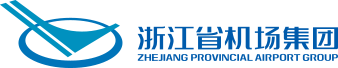 浏览器要求推荐使用谷歌浏览器。阅读对象本手册的预期读者为：浙江省机场集团招标管理系统的供应商用户。业务操作介绍3.1网址及供应商账号注册①浙江省机场集团招标管理系统网址：https://ebid.zjairports.com　　②进入浙江省机场集团招标管理系统网址，点击【立即注册】按钮，进入注册页。　　③用户注册：　　a）阅读注册须知：请仔细阅读供应商注册服务协议条款内容，如无异议则点击【同意】，即可进入“填写基本信息”页。　　b）进入“填写基本信息”页，填写供应商注册信息；若页面输入信息有任意一项未按要求，则弹出错误提醒。。c）按要求正确填写相关信息后，点击【完成注册】，进入注册完成登录页面。注：a）用户名和密码是登录平台的唯一凭证信息，请妥善保管。　　b）此处录入的联系人默认为本平台主联系人，其对应手机号可用于后续账号、密码找回，接收平台相关通知消息等，在准入审批通过前无法修改，请谨慎填写。④点击【登录系统继续完善注册信息】或等待数秒后自动登录平台，继续以临时供应商身份编辑申报材料。3.2供应商登录打开浙江省机场集团招标管理系统，输入在平台注册时设置的用户名、密码和正确的验证码，点击“登录”按钮，即可进入系统，进行相关业务操作。提示：若用户密码连续五次输入错误，则平台将会锁定用户账号，可点击【忘记密码】通过密码找回功能设置新密码后登录，具体操作请参考“密码找回”章节。3.3密码找回3.3.1主联系人手机号码可以正常使用供应商忘记用户名、密码，或遇到提示账号被锁定的情况，可通过【忘记密码】功能找回用户名、密码并解锁账号。通过主联系人短信验证找回密码，操作如下：①点击【忘记密码】，进入“找回密码”页。　　②输入系统中提示的信息。　　注：手机号码必须为注册账号时录入的主联系人手机号码。③点击【确认修改】，系统将以短信形式发送用户名和密码到主联系人，请注意查收。3.3.1主联系人手机号码变更或不可用　　联系供应商管理员重置密码。3.4编辑申报材料　　注册成功的临时供应商登录系统后，需要完善信息、填写申报材料，申报供应商一共包含五步：完善基本信息、完善联系人信息、添加企业资质、添加主要业绩、添加财务状况。　　①编辑申报资料-基本信息注：a）《营业执照》扫描件，须加盖公章再上传至系统。　　b）《供应商注册授权书》下载模板并按要求填写后，须加盖公章，再将扫描件上传至系统。　　②编辑申报资料-联系人信息a）在操作区点击【编辑】，补全主联系人信息，联系人姓名、手机号、邮箱、联系人座机均为必填信息。提示：系统默认带入注册时填写的联系人信息作为主联系人，主联系人手机号将接收系统自动发送的短信。当前编辑状态下，不允许删除或变更（若需变更主联系人，请在申请成功后变更）。b）点击【新增联系人】按钮，可增加联系人。③编辑申报资料-企业资质（至少填写一条）a）点击【添加资质证书】，在弹窗中按要求填写/上传相关内容，点击【确定】。　　b）在操作区，可编辑、查看、删除，当前添加的证书信息。④编辑申报资料-主要业绩（至少填写一条）a）点击【添加业绩】，在弹窗中按要求填写/上传相关内容，点击【确定】。　　b）在操作区，可编辑、查看、删除，当前添加的业绩信息。⑤编辑申报资料-财务状况（至少填写一条）a）点击【添加财务审计报告】，在弹窗中按要求填写/上传相关内容，点击【确定】。　　b）在操作区，可编辑、查看、删除，当前添加的财务报告信息。⑥提交及撤回申报资料点击【提交】，页面进入“待审核”状态，即将已填写信息提交后台管理员进行审核。b）本账户页面在“待审核”状态下，可切换页面检查已填写基本信息、联系人信息、企业资质信息、主要业绩信息、财务状况信息五个页签，发现错误信息，可及时【撤回】，修改信息后继续提交。　　⑦查看及修改注册信息　　当资料审核不通过时，系统显示“审核不通过”，供应商登录系统，修改审核资料信息后，可重新提交。3.5供应商账号管理3.5.1企业信息变更供应商登录平台，打开变更管理-申报资料变更，点击【申请变更】，跳转至供应商变更信息填报页面，可以切换基本信息、联系人信息、企业资质、供货记录、财务状况页签，页面信息编辑完成，校验无误后可以点击【提交】，发起变更审批，待供应商管理员审核通过后，即可完成信息变更。提示：变更供应商名称、法人、注册资本等公司基本信息，须重新上传【《营业执照扫描件（加盖公章）》。　　①点击【申请变更】，进入申报信息编辑修改页面　　②如果信息不符合实际情况可手动修改，编辑信息保存填写下一项，或提交审核。③可在变更申请列表，了解审核状态及审核结果，也可【查看】已提交的信息变更申请详情。提示：当前有待审核状态的变更申请，则弹出提示，不允许再次发起新的变更申请。3.5.2查看平台处罚　　供应商登录平台，打开供应商处罚-平台处罚查询页面，可查看平台处罚。3.6供应商服务大厅供应商登录平台，打开服务大厅-问题咨询，可查看问题咨询列表，切换查看平台待回复问题、平台已回复问题、平台消息。　　①在平台待回复问题页面，点击【提出问题】，显示【提出问题】弹窗。　　②填写提问内容以及上传附件，点击【提交】后，等待供应商管理员回复。　　③在平台待回复问题页面，可在提问列表，【查看】已提交的问题内容详情，也可点击【撤回】，重新编辑问题内容，再次提交。④在平台已回复问题页面，点击【查看】，可查看管理员回复内容详情。　　⑤在平台消息页面，可查看平台发送的站内消息。3.7问卷管理　　供应商登录平台，打开问卷管理-调研问卷填写页面，可填写平台发送的调研问卷。①点击【填写】，进入调研问卷填写页面。　　②编辑回复调研信息，确认无误后，点击【提交问卷】。　　③在回复问卷列表，点击【查看】，可查看已提交的调研问卷内容详情。3.8办理CA网站首页导航栏点击CA办理，按照页面提示步骤操作。2022年10月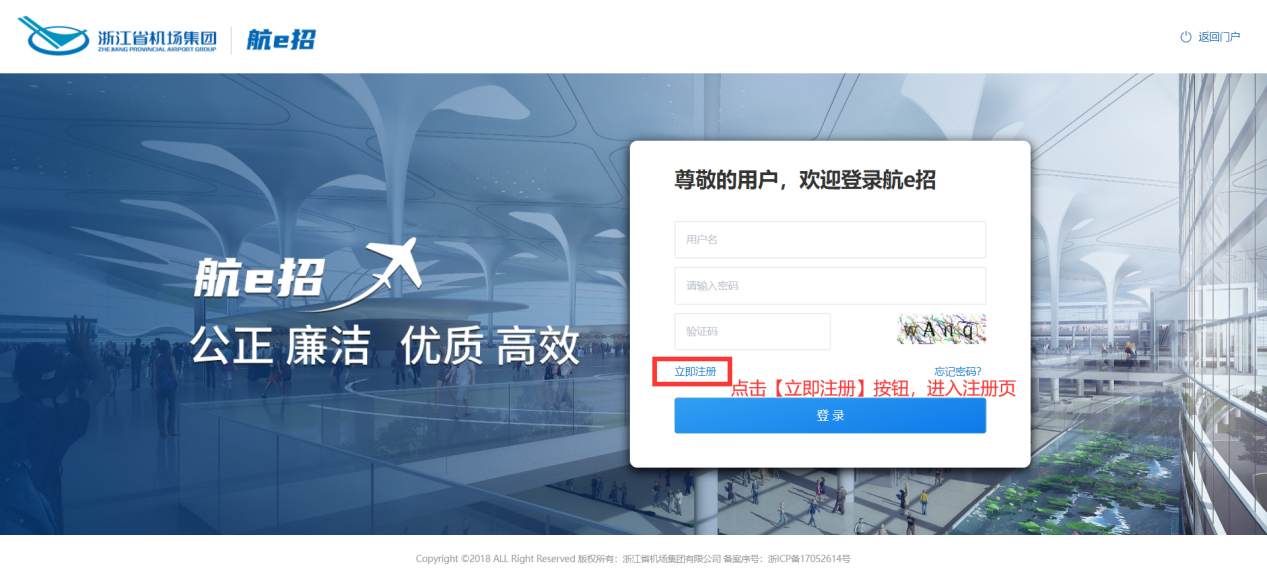 页面截图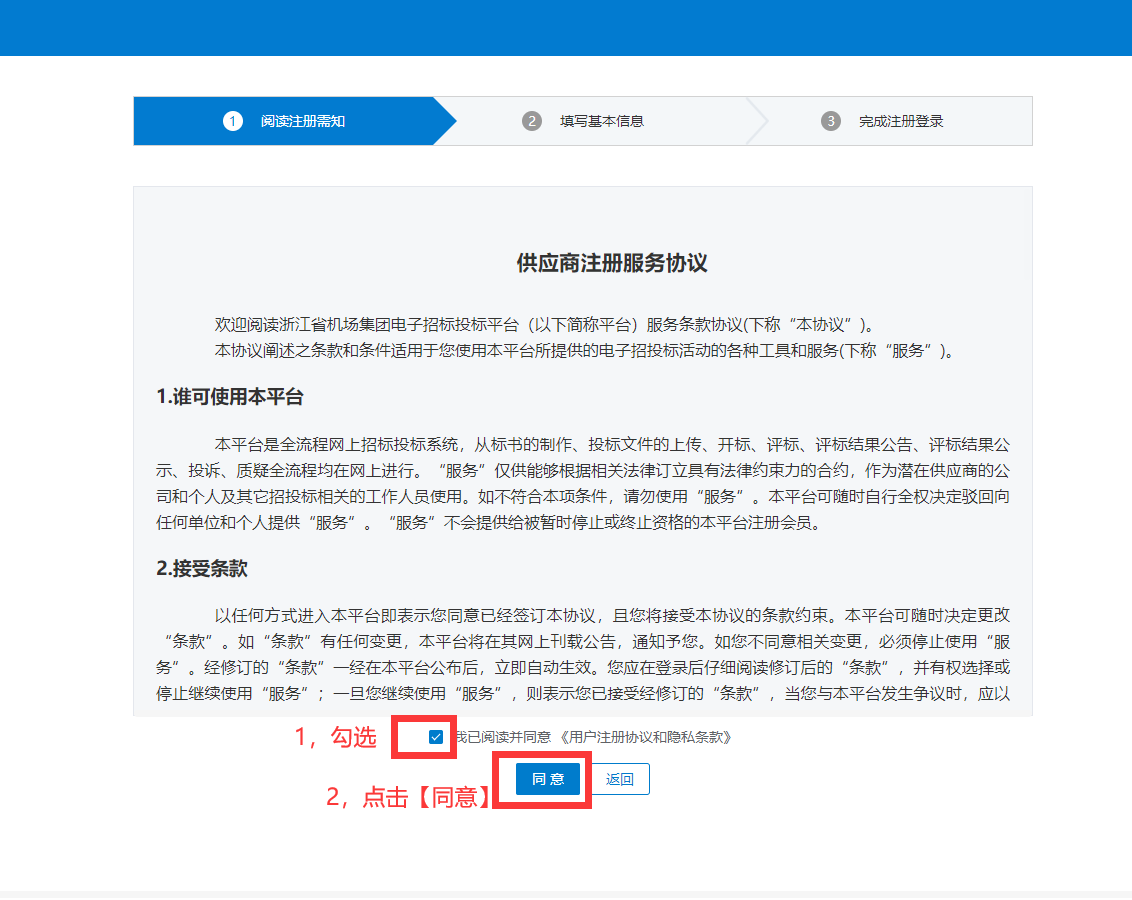 页面截图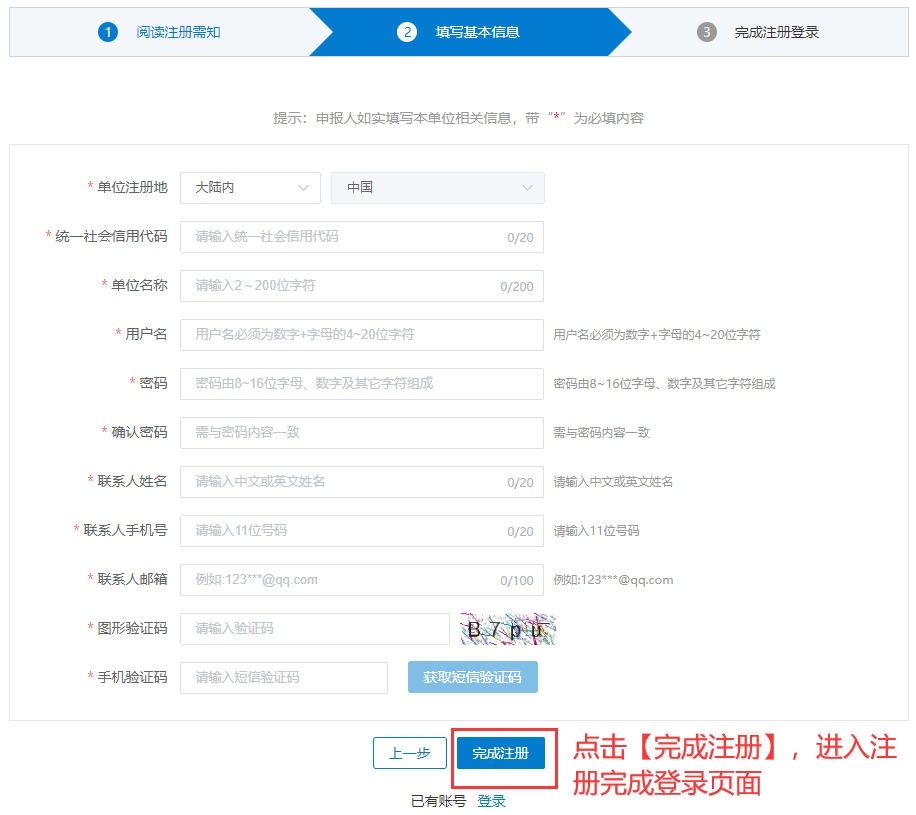 页面截图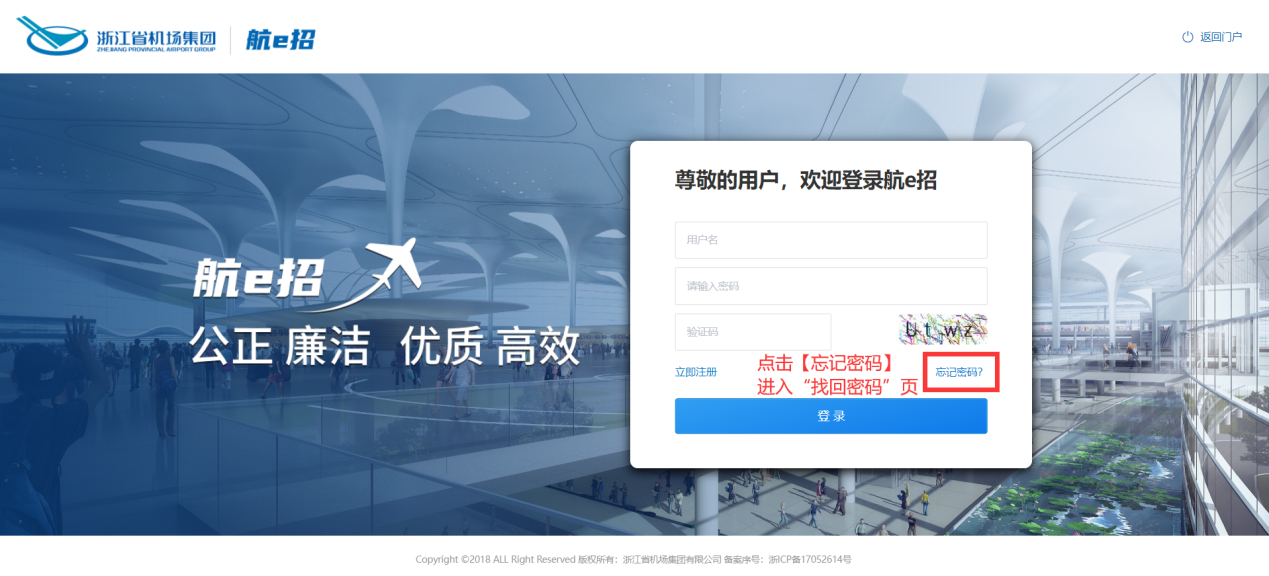 页面截图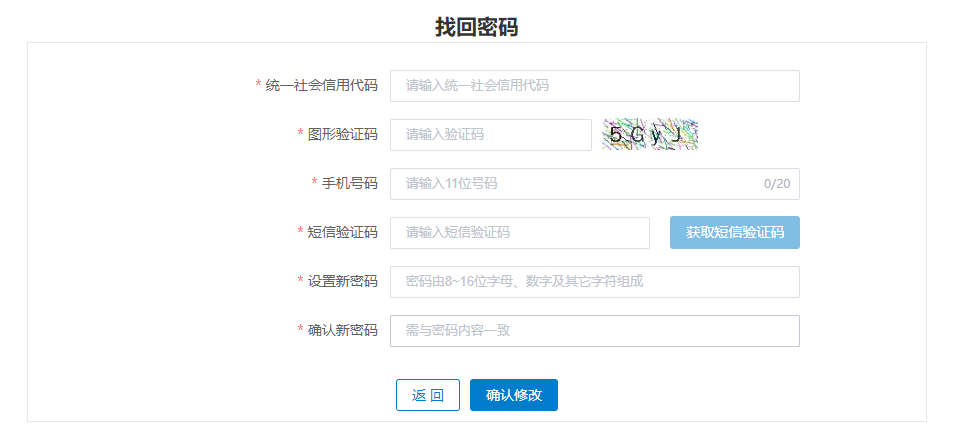 页面截图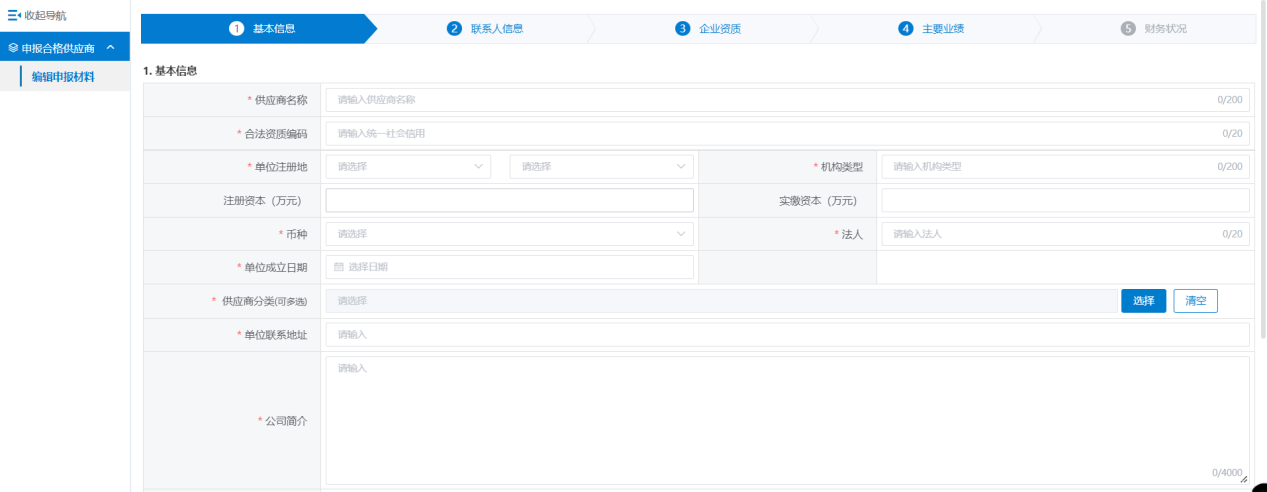 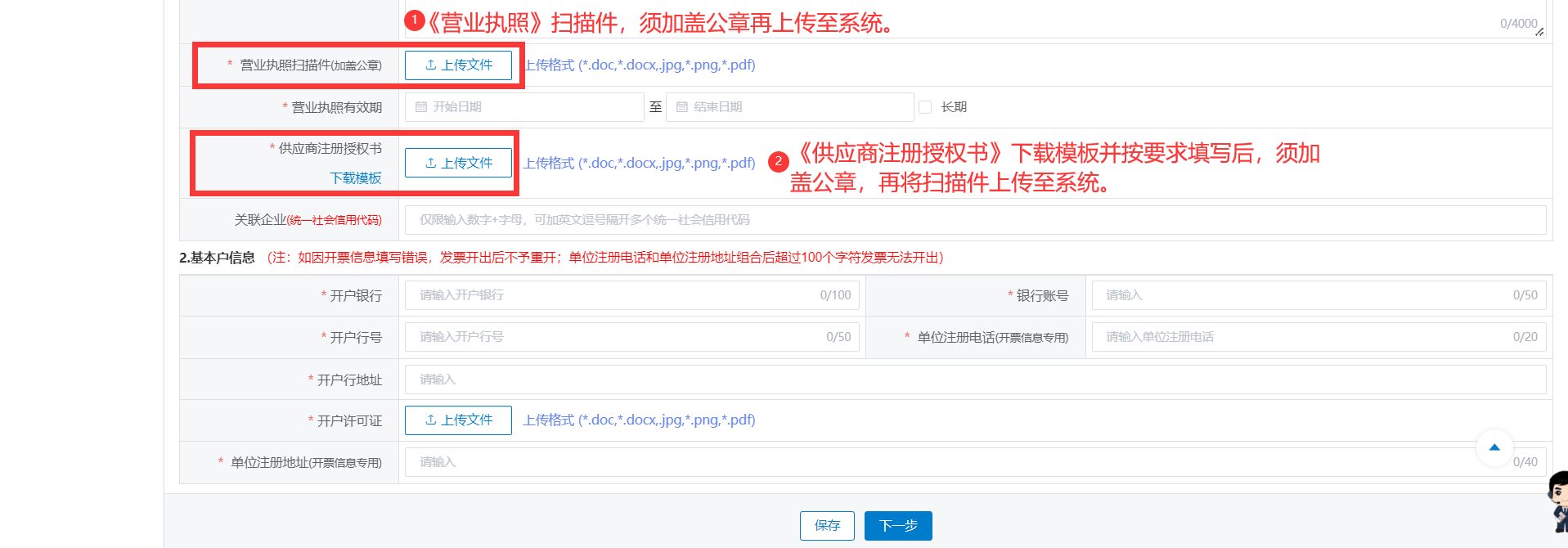 页面截图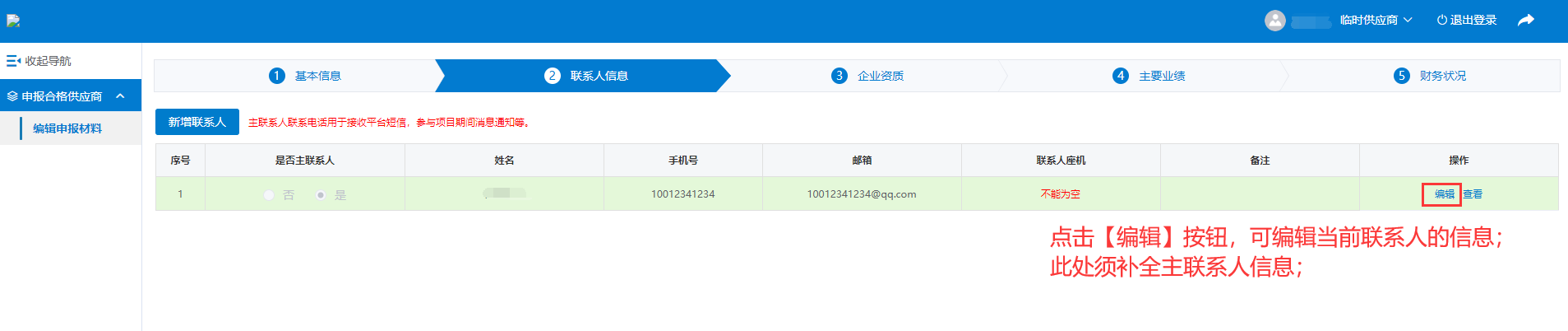 页面截图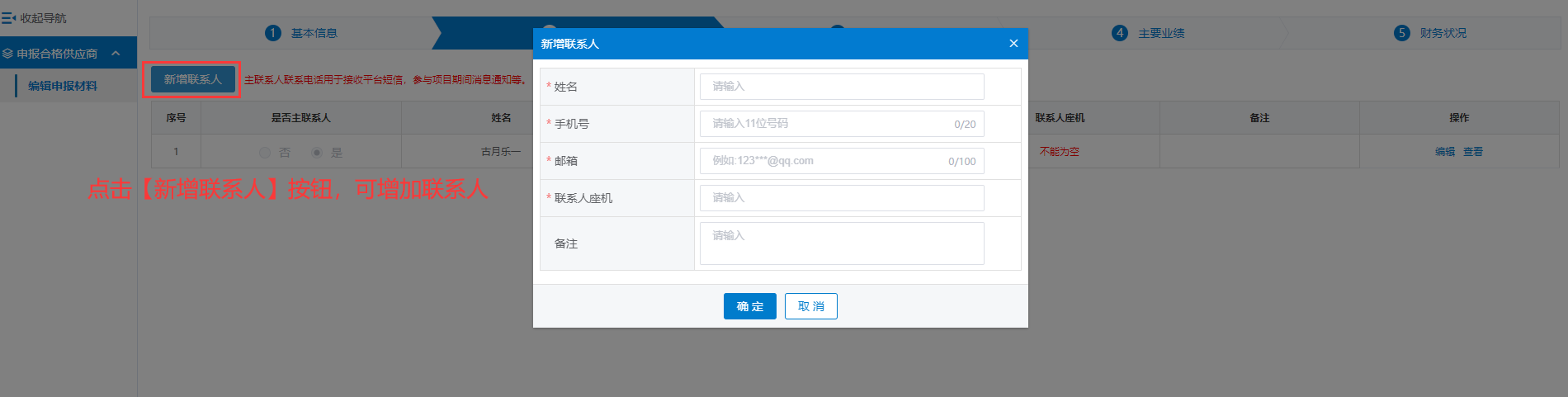 页面截图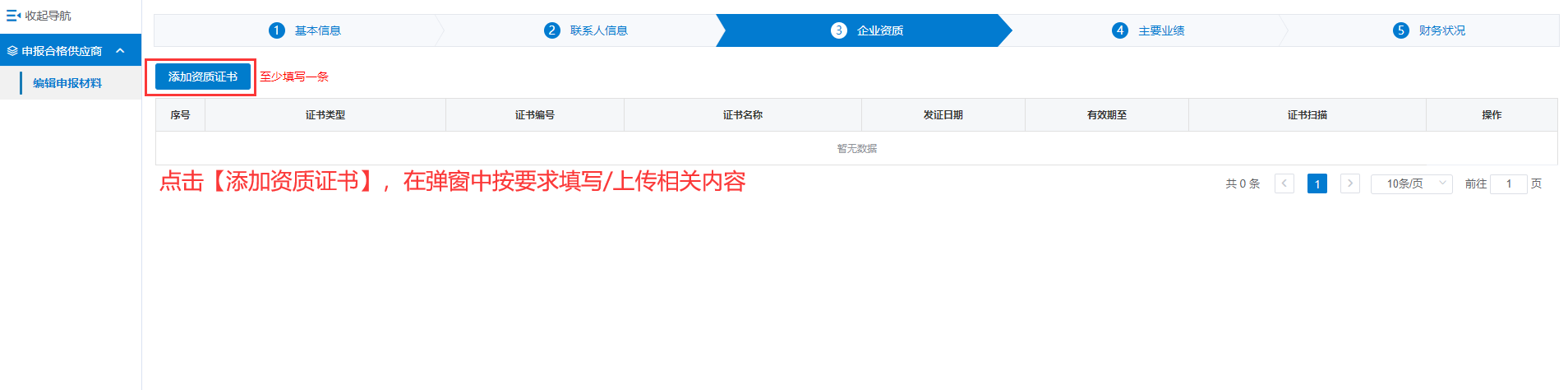 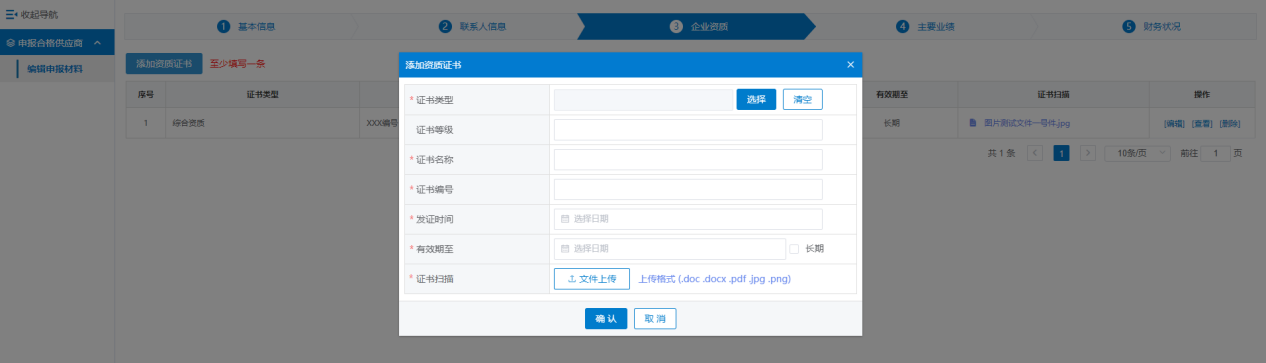 页面截图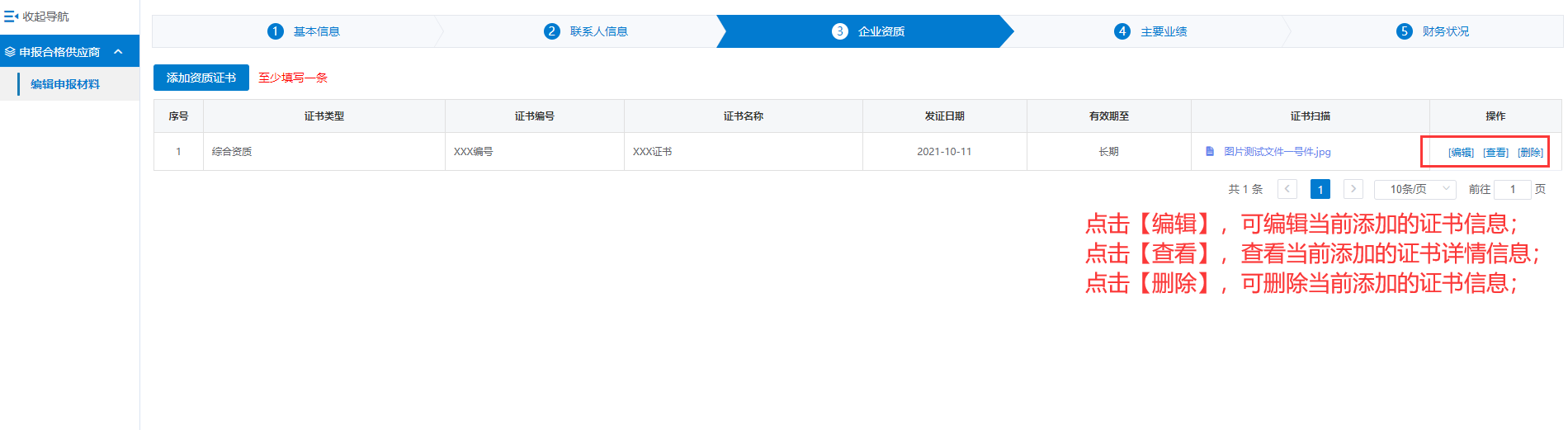 页面截图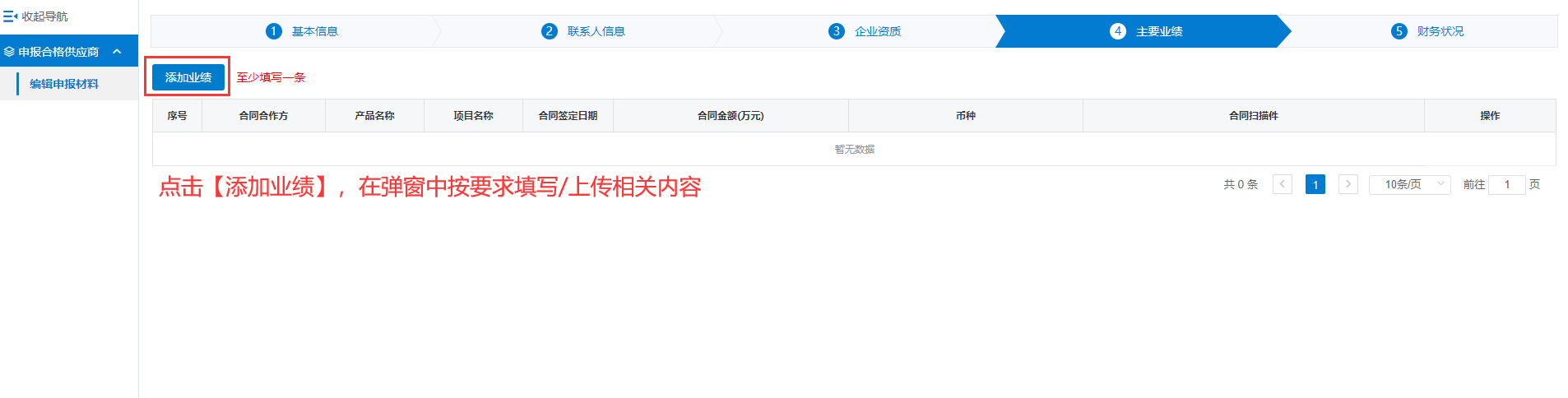 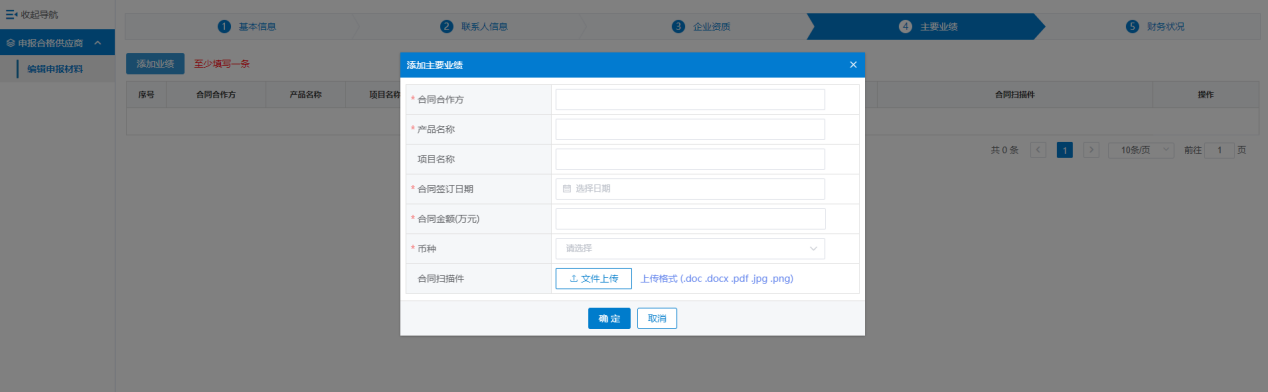 页面截图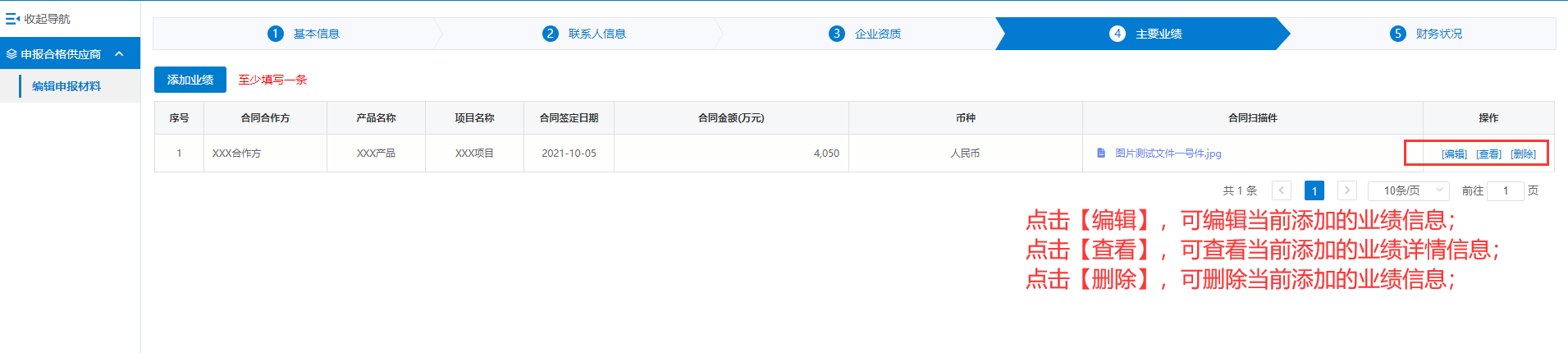 页面截图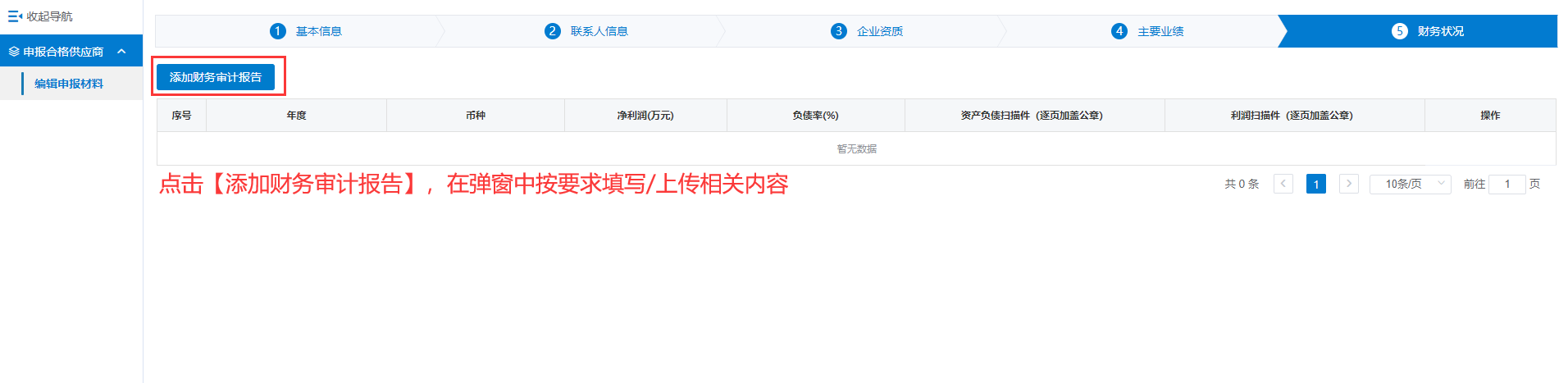 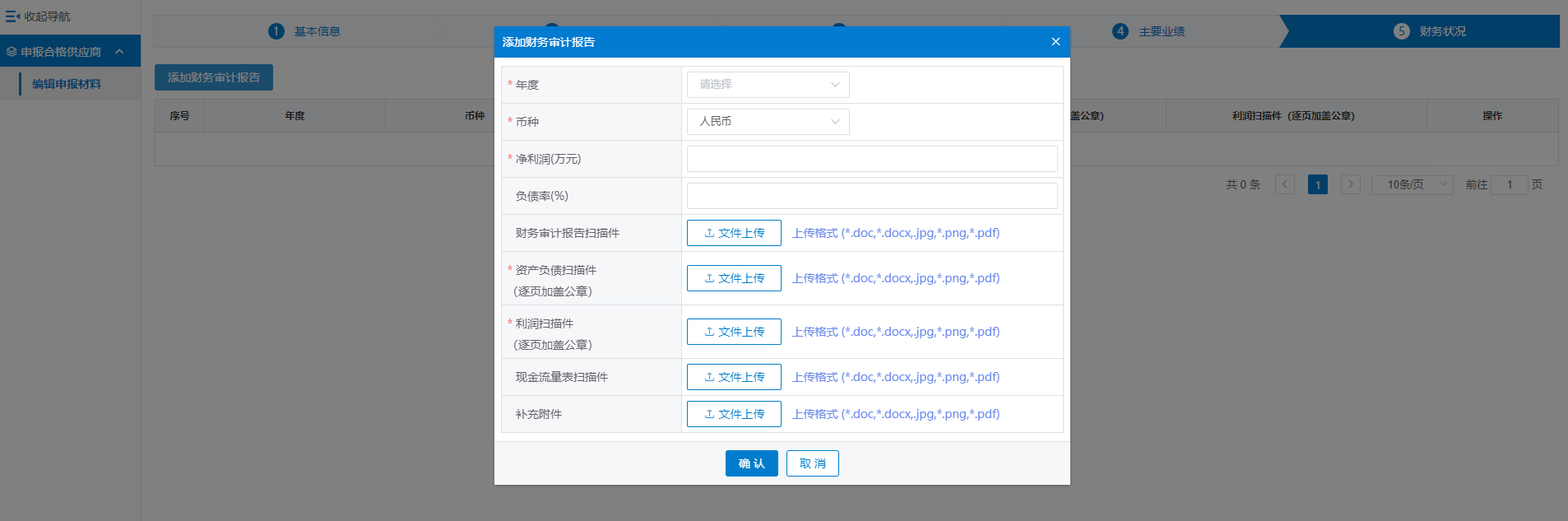 页面截图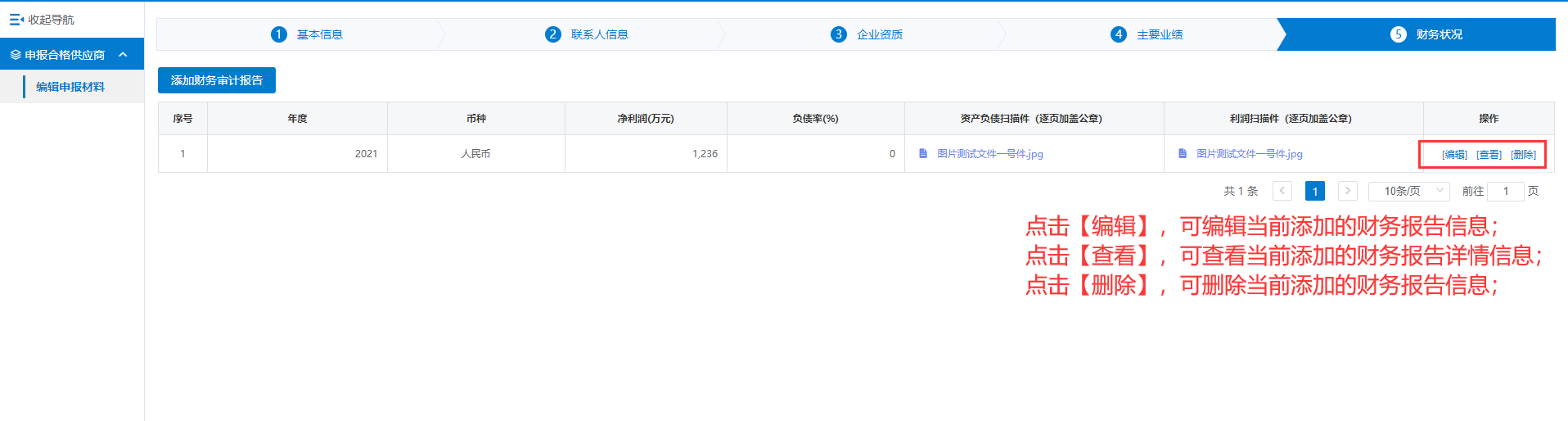 页面截图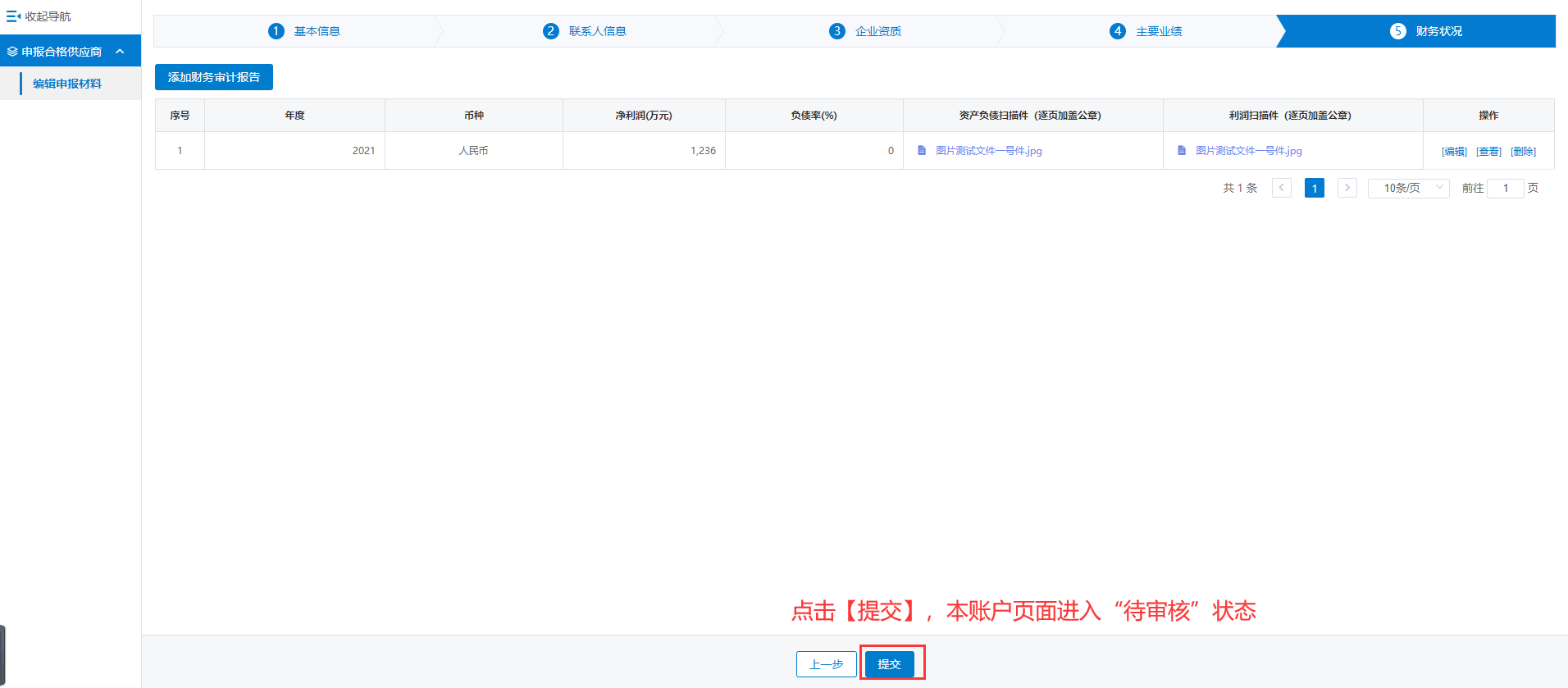 页面截图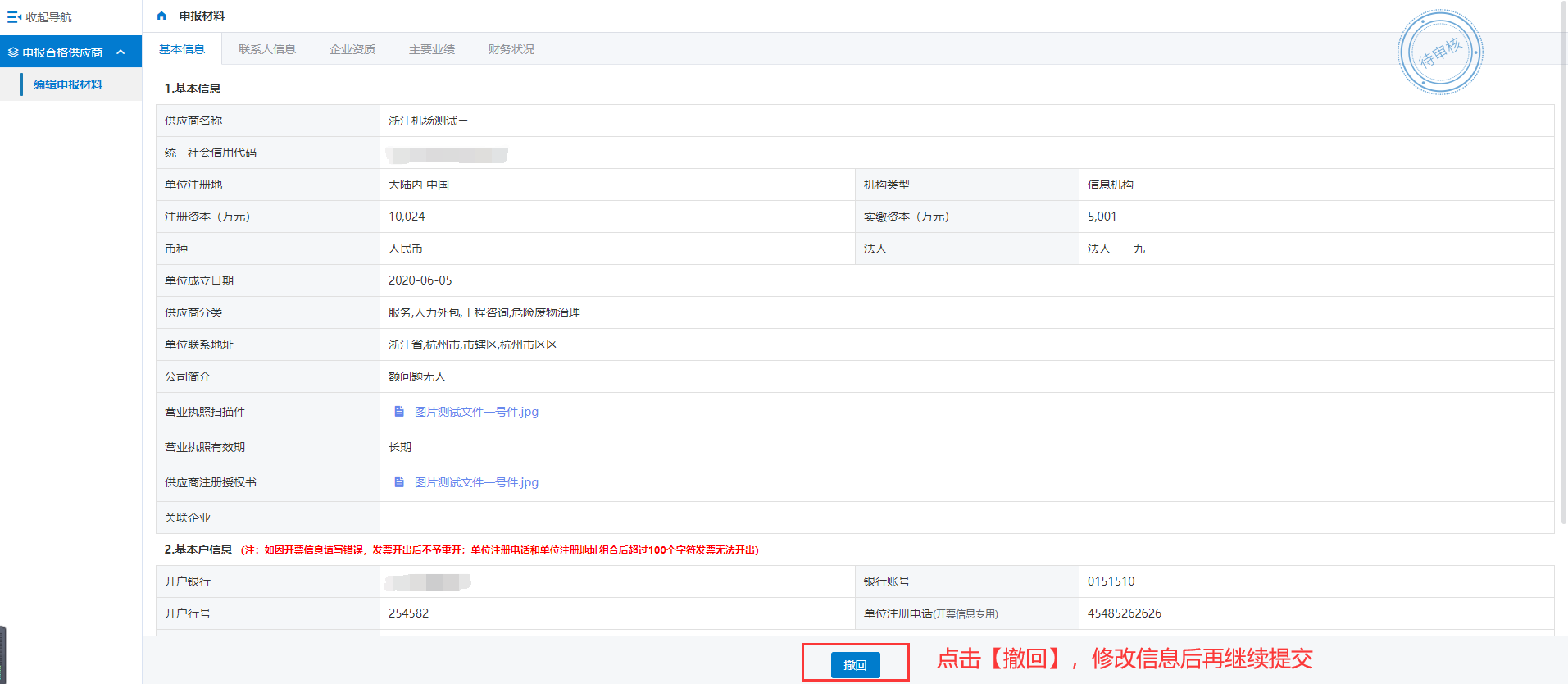 页面截图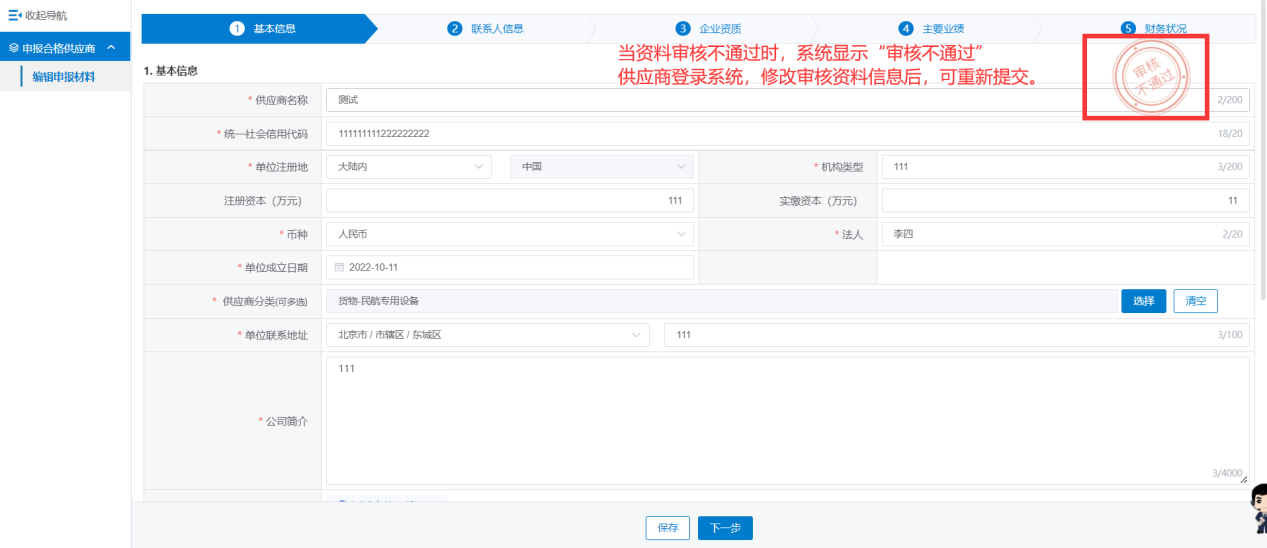 页面截图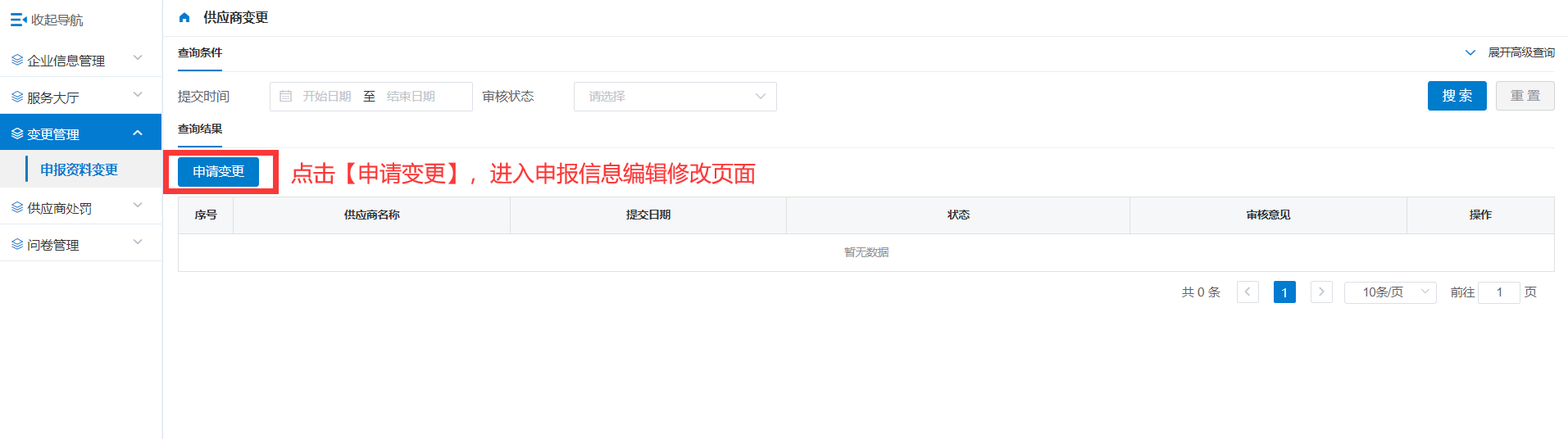 页面截图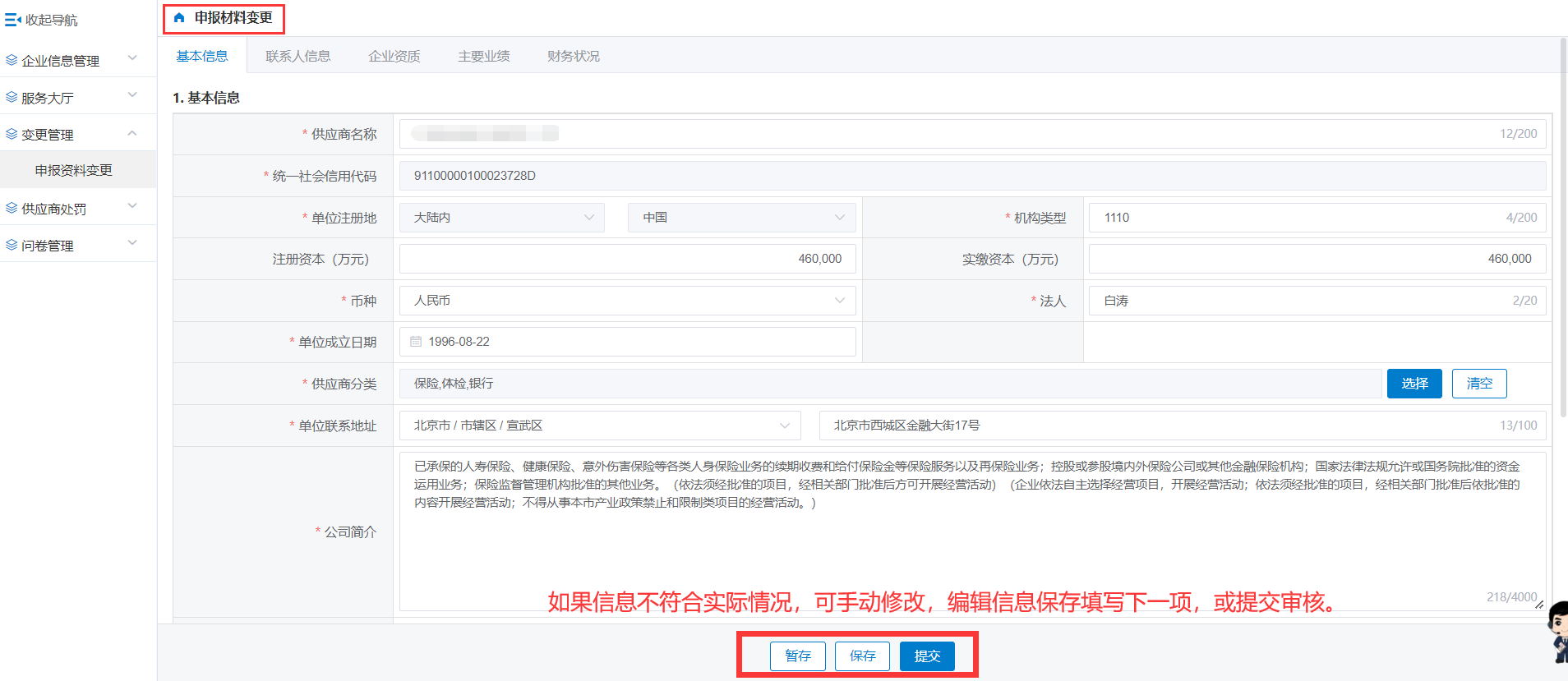 页面截图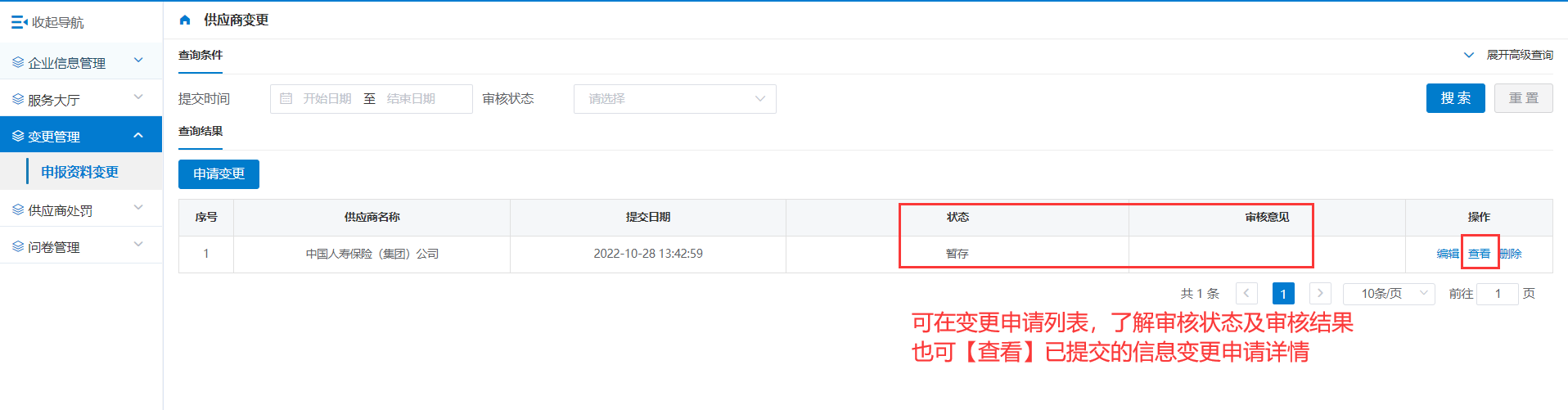 页面截图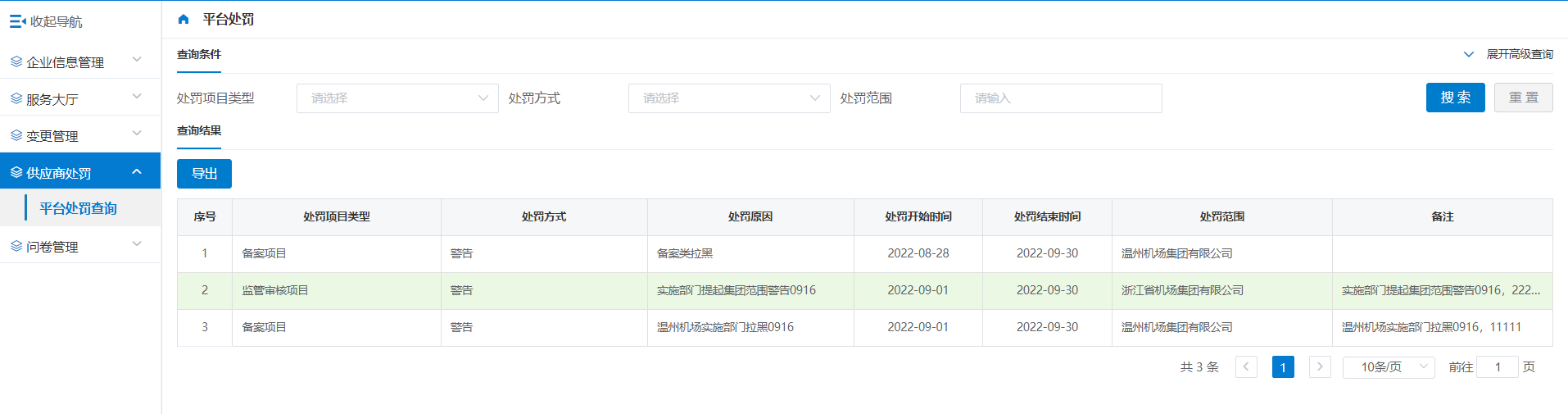 页面截图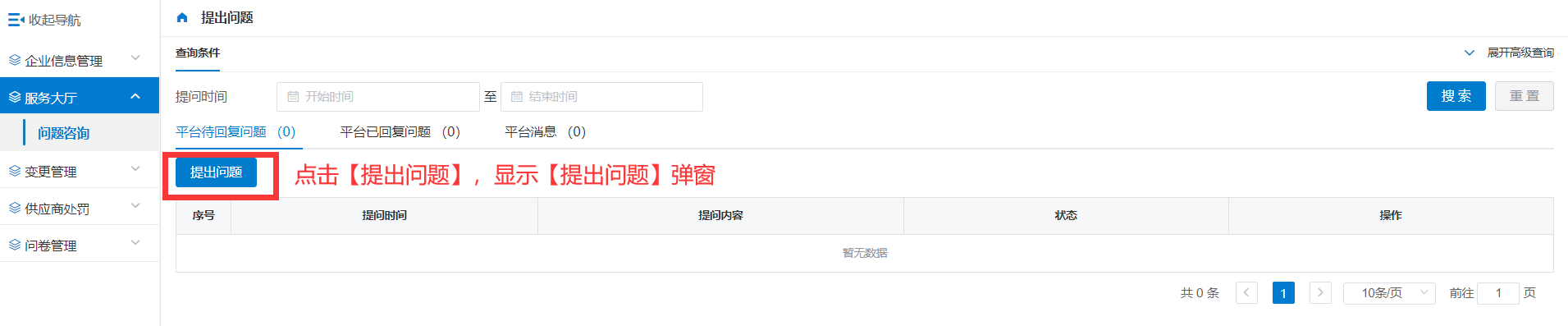 页面截图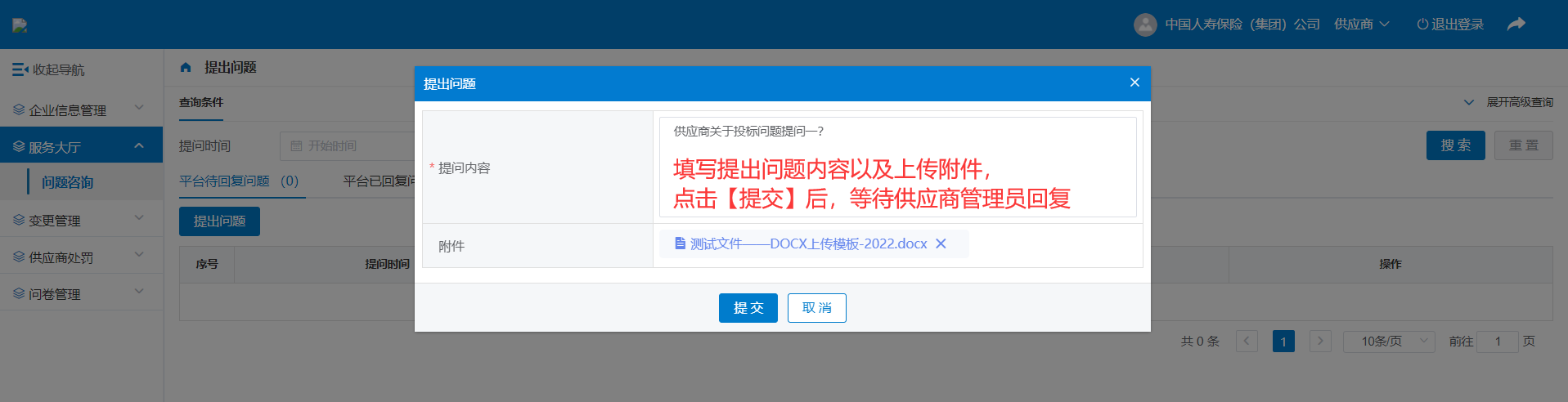 页面截图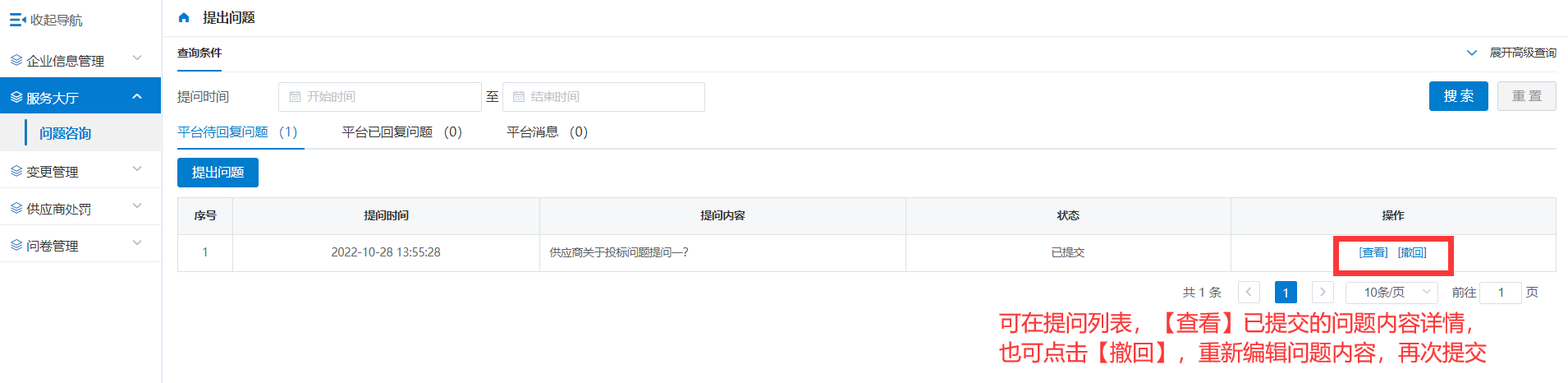 页面截图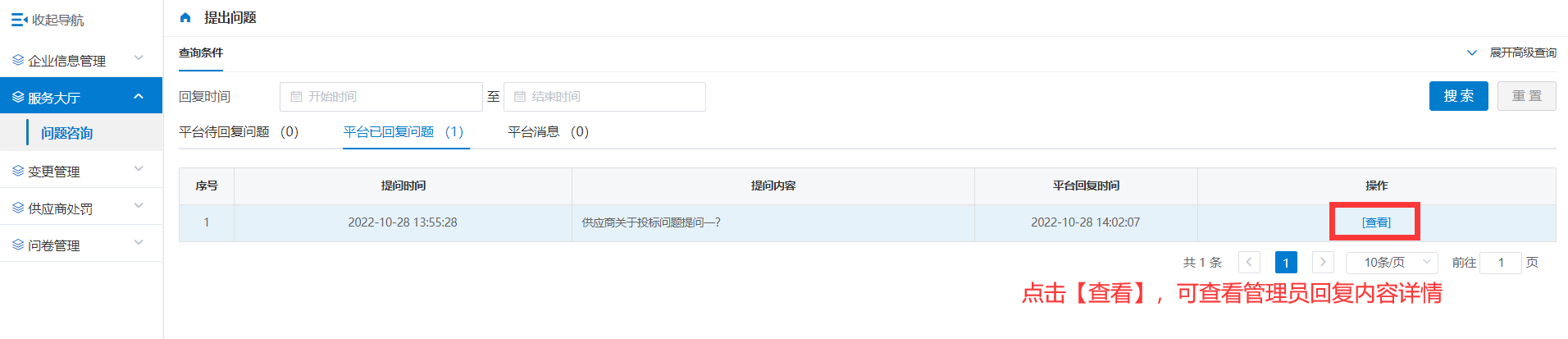 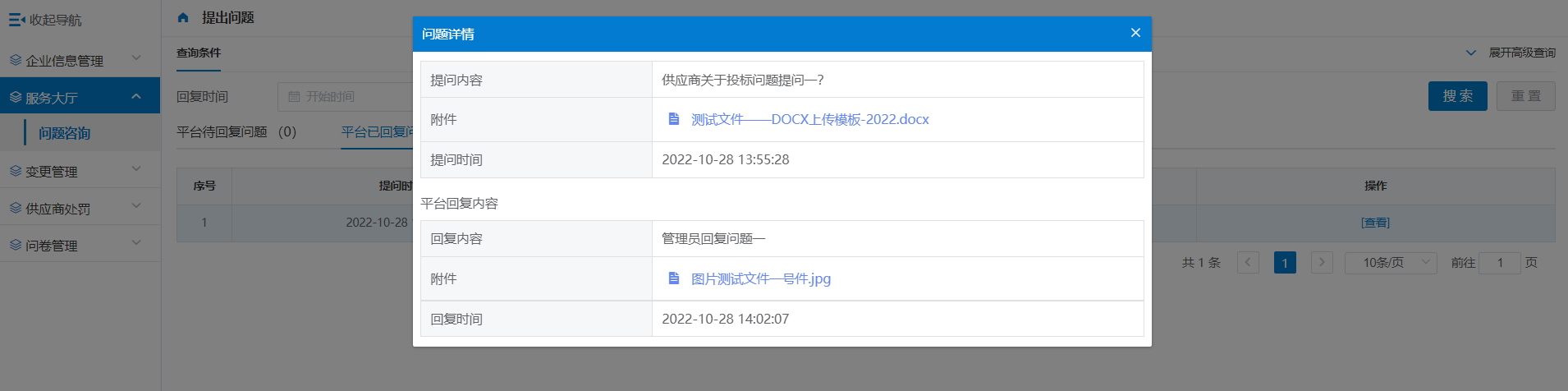 页面截图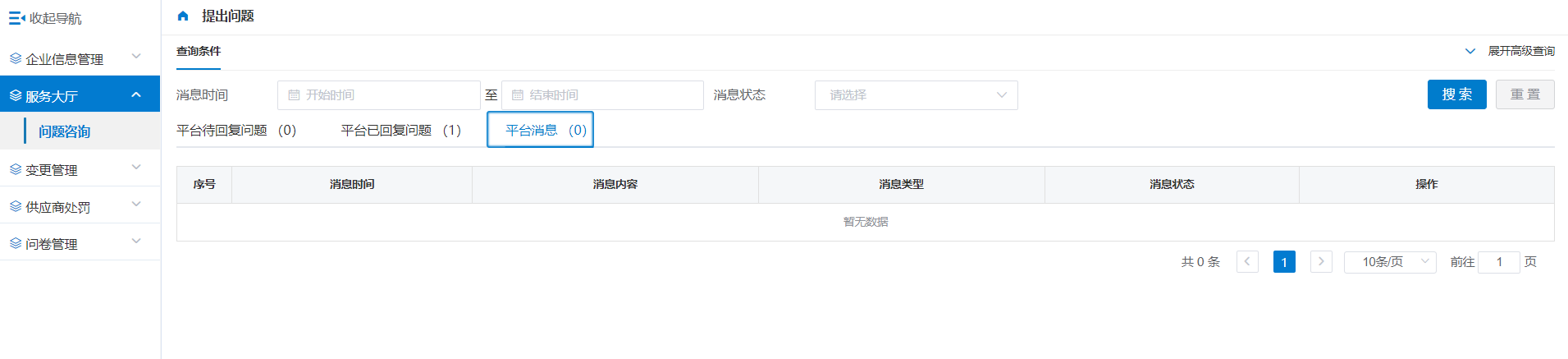 页面截图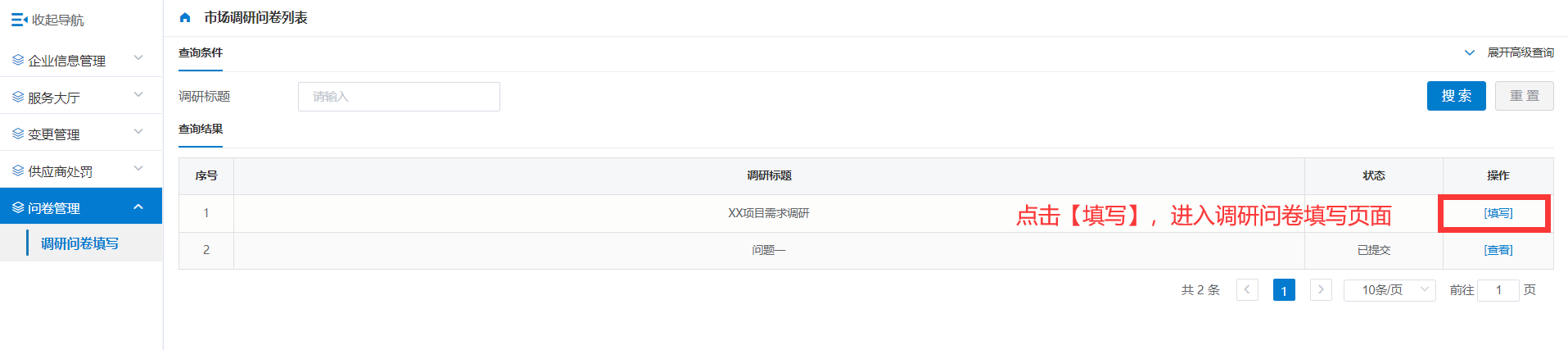 页面截图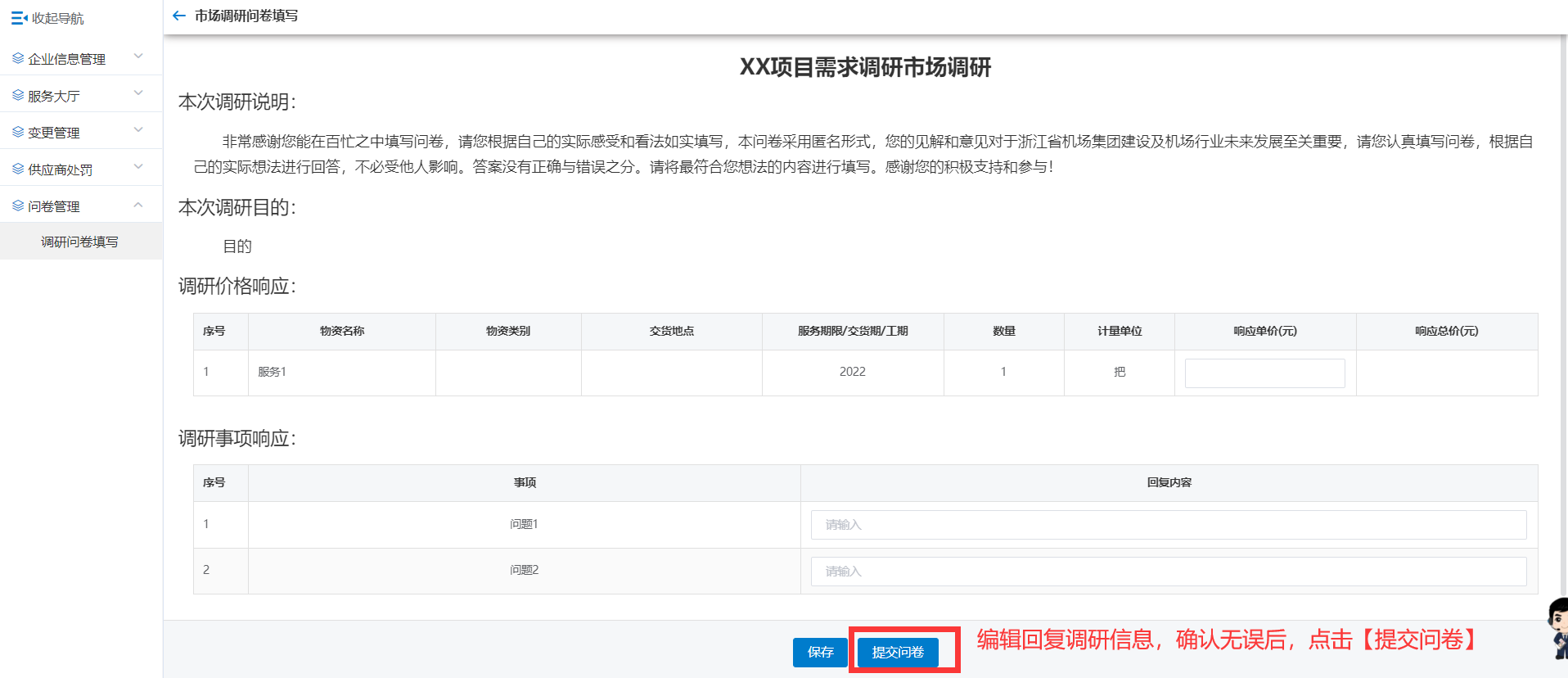 页面截图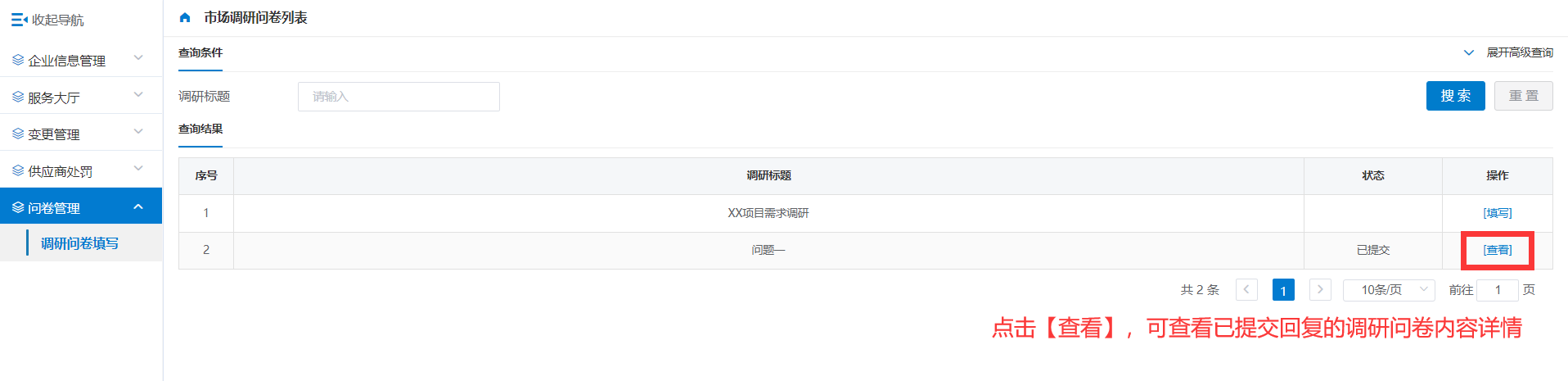 页面截图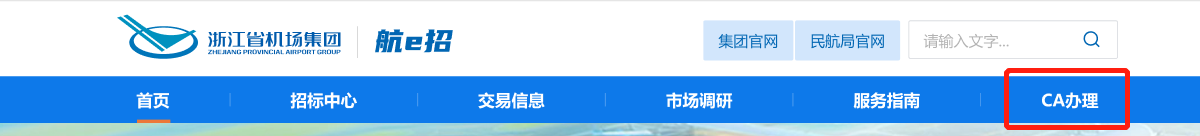 页面截图